Пресс-релиз21 марта 2019 годаО прибавке к пенсии 80-летним юбилярам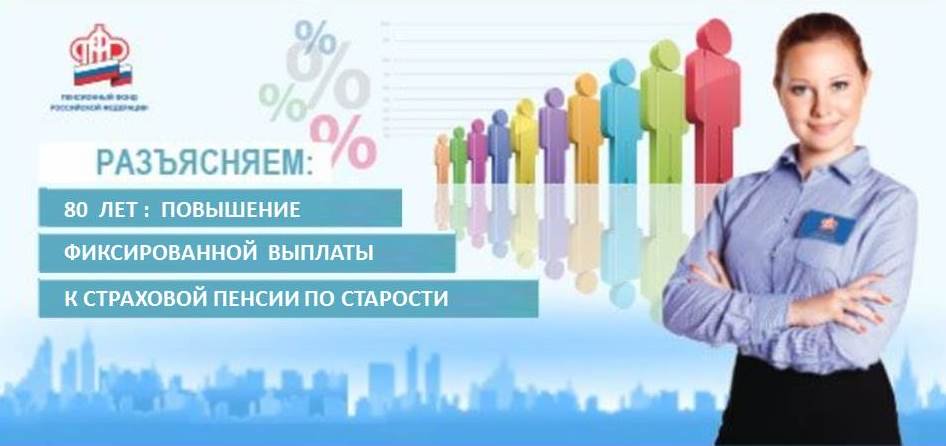 Моей бабушке скоро исполнится 80 лет. Слышала, что 80-летним полагаются какие-то прибавки к пенсии. Хотела бы узнать, какие прибавки и кому положены при достижении 80 лет?Полина, п. МеталлостройОтвечает начальник отдела назначения и перерасчета пенсий Управления ПФР в Колпинском районе Виктория Созина:- Пожилым людям, достигшим 80-летнего возраста, являющимся получателями страховой пенсии по старости, предусмотрено повышение размера пенсии на сумму базового размера фиксированной выплаты.Напомню, с 1 января текущего года размер фиксированной выплаты к пенсии составляет 5 334,19 рублей. Таким образом, со дня достижения 80-летнего возраста фиксированная выплата увеличивается до 10 668 рублей.Повышенная фиксированная выплата устанавливается также инвалидам I группы. Поэтому гражданам, достигшим 80-летнего возраста, и уже являющимися инвалидами I группы, размер пенсии не пересчитывается. К инвалидам 1 группы по размеру пенсии приравниваются инвалиды 2 группы с 3 степенью ограничения способности к трудовой деятельности (степень ограничения трудоспособности устанавливалась до 1 января 2010г.). Им фиксированная выплата к пенсии выплачивается также в повышенном размере и при достижении 80 лет увеличению не подлежит.Обращаю внимание, что на такое увеличение пенсии могут претендовать не все граждане, достигшие 80 - летнего возраста. Так, получателям социальных пенсий или пенсий по случаю потери кормильца законодательством не предусмотрено увеличение фиксированной выплаты. Однако получатели пенсии по случаю потери кормильца при достижении 80-летнего возраста имеют право обратиться за установлением страховой пенсии по старости с учетом удвоения фиксированной выплаты и перейти на нее, в случае если ее размер окажется больше получаемой пенсии по потере кормильца.Перерасчет фиксированной выплаты производится автоматически. Дополнительно обращаться в территориальный орган Пенсионного фонда не требуется. Выплата пенсии с учетом повышения производится в месяце, следующем за месяцем исполнения 80 лет, с соответствующей доплатой со дня рождения.Дополнительную информацию можно найти на официальном сайте ПФР в разделе Гражданам